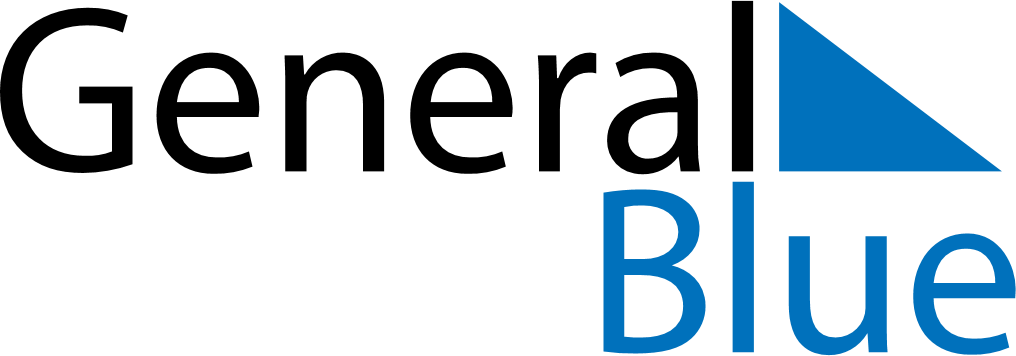 December 2024December 2024December 2024December 2024December 2024December 2024Santiago, Cagayan Valley, PhilippinesSantiago, Cagayan Valley, PhilippinesSantiago, Cagayan Valley, PhilippinesSantiago, Cagayan Valley, PhilippinesSantiago, Cagayan Valley, PhilippinesSantiago, Cagayan Valley, PhilippinesSunday Monday Tuesday Wednesday Thursday Friday Saturday 1 2 3 4 5 6 7 Sunrise: 6:06 AM Sunset: 5:18 PM Daylight: 11 hours and 12 minutes. Sunrise: 6:07 AM Sunset: 5:19 PM Daylight: 11 hours and 11 minutes. Sunrise: 6:07 AM Sunset: 5:19 PM Daylight: 11 hours and 11 minutes. Sunrise: 6:08 AM Sunset: 5:19 PM Daylight: 11 hours and 11 minutes. Sunrise: 6:09 AM Sunset: 5:19 PM Daylight: 11 hours and 10 minutes. Sunrise: 6:09 AM Sunset: 5:20 PM Daylight: 11 hours and 10 minutes. Sunrise: 6:10 AM Sunset: 5:20 PM Daylight: 11 hours and 10 minutes. 8 9 10 11 12 13 14 Sunrise: 6:10 AM Sunset: 5:20 PM Daylight: 11 hours and 9 minutes. Sunrise: 6:11 AM Sunset: 5:20 PM Daylight: 11 hours and 9 minutes. Sunrise: 6:11 AM Sunset: 5:21 PM Daylight: 11 hours and 9 minutes. Sunrise: 6:12 AM Sunset: 5:21 PM Daylight: 11 hours and 9 minutes. Sunrise: 6:13 AM Sunset: 5:21 PM Daylight: 11 hours and 8 minutes. Sunrise: 6:13 AM Sunset: 5:22 PM Daylight: 11 hours and 8 minutes. Sunrise: 6:14 AM Sunset: 5:22 PM Daylight: 11 hours and 8 minutes. 15 16 17 18 19 20 21 Sunrise: 6:14 AM Sunset: 5:23 PM Daylight: 11 hours and 8 minutes. Sunrise: 6:15 AM Sunset: 5:23 PM Daylight: 11 hours and 8 minutes. Sunrise: 6:15 AM Sunset: 5:23 PM Daylight: 11 hours and 8 minutes. Sunrise: 6:16 AM Sunset: 5:24 PM Daylight: 11 hours and 8 minutes. Sunrise: 6:16 AM Sunset: 5:24 PM Daylight: 11 hours and 7 minutes. Sunrise: 6:17 AM Sunset: 5:25 PM Daylight: 11 hours and 7 minutes. Sunrise: 6:17 AM Sunset: 5:25 PM Daylight: 11 hours and 7 minutes. 22 23 24 25 26 27 28 Sunrise: 6:18 AM Sunset: 5:26 PM Daylight: 11 hours and 7 minutes. Sunrise: 6:18 AM Sunset: 5:26 PM Daylight: 11 hours and 7 minutes. Sunrise: 6:19 AM Sunset: 5:27 PM Daylight: 11 hours and 7 minutes. Sunrise: 6:19 AM Sunset: 5:27 PM Daylight: 11 hours and 8 minutes. Sunrise: 6:20 AM Sunset: 5:28 PM Daylight: 11 hours and 8 minutes. Sunrise: 6:20 AM Sunset: 5:28 PM Daylight: 11 hours and 8 minutes. Sunrise: 6:21 AM Sunset: 5:29 PM Daylight: 11 hours and 8 minutes. 29 30 31 Sunrise: 6:21 AM Sunset: 5:30 PM Daylight: 11 hours and 8 minutes. Sunrise: 6:21 AM Sunset: 5:30 PM Daylight: 11 hours and 8 minutes. Sunrise: 6:22 AM Sunset: 5:31 PM Daylight: 11 hours and 8 minutes. 